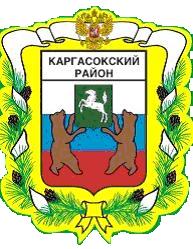 МУНИЦИПАЛЬНОЕ ОБРАЗОВАНИЕ «Каргасокский район»ТОМСКАЯ ОБЛАСТЬДУМА КАРГАСОКСКОГО РАЙОНАРЕШЕНИЕРЕШЕНИЕРЕШЕНИЕ__.04.2014№ ___с. Каргасокс. КаргасокО внесении изменений в решение Думы Каргасокского района от 21.12.2010 года №27 «Об утверждении структуры Администрации Каргасокского района»О внесении изменений в решение Думы Каргасокского района от 21.12.2010 года №27 «Об утверждении структуры Администрации Каргасокского района»В соответствии с ч. 8 ст. 37 Федерального закона от 06.10.2003 г. №131-ФЗ «Об общих принципах организации местного самоуправления в Российской Федерации»Дума Каргасокского района решила:1. В приложении к решению Думы Каргасокского района от 21.12.2010 года №27 «Об утверждении структуры Администрации Каргасокского района» слова «1. Помощник Главы Каргасокского района по связям с общественностью;» заменить словами «1. Специалист 1 категории по связям с общественностью;» и слова «4.Ведущий специалист по социальной работе» заменить словами «4. Главный специалист по социальной работе».2. Настоящее решение вступает в силу со дня опубликования.3. Разместить настоящее решение на официальном сайте Администрации Каргасокского района в информационно-телекоммуникационной сети Интернет.4. Контроль за исполнением настоящего решения возложить на   правовой комитет Думы Каргасокского района.В соответствии с ч. 8 ст. 37 Федерального закона от 06.10.2003 г. №131-ФЗ «Об общих принципах организации местного самоуправления в Российской Федерации»Дума Каргасокского района решила:1. В приложении к решению Думы Каргасокского района от 21.12.2010 года №27 «Об утверждении структуры Администрации Каргасокского района» слова «1. Помощник Главы Каргасокского района по связям с общественностью;» заменить словами «1. Специалист 1 категории по связям с общественностью;» и слова «4.Ведущий специалист по социальной работе» заменить словами «4. Главный специалист по социальной работе».2. Настоящее решение вступает в силу со дня опубликования.3. Разместить настоящее решение на официальном сайте Администрации Каргасокского района в информационно-телекоммуникационной сети Интернет.4. Контроль за исполнением настоящего решения возложить на   правовой комитет Думы Каргасокского района.В соответствии с ч. 8 ст. 37 Федерального закона от 06.10.2003 г. №131-ФЗ «Об общих принципах организации местного самоуправления в Российской Федерации»Дума Каргасокского района решила:1. В приложении к решению Думы Каргасокского района от 21.12.2010 года №27 «Об утверждении структуры Администрации Каргасокского района» слова «1. Помощник Главы Каргасокского района по связям с общественностью;» заменить словами «1. Специалист 1 категории по связям с общественностью;» и слова «4.Ведущий специалист по социальной работе» заменить словами «4. Главный специалист по социальной работе».2. Настоящее решение вступает в силу со дня опубликования.3. Разместить настоящее решение на официальном сайте Администрации Каргасокского района в информационно-телекоммуникационной сети Интернет.4. Контроль за исполнением настоящего решения возложить на   правовой комитет Думы Каргасокского района.В соответствии с ч. 8 ст. 37 Федерального закона от 06.10.2003 г. №131-ФЗ «Об общих принципах организации местного самоуправления в Российской Федерации»Дума Каргасокского района решила:1. В приложении к решению Думы Каргасокского района от 21.12.2010 года №27 «Об утверждении структуры Администрации Каргасокского района» слова «1. Помощник Главы Каргасокского района по связям с общественностью;» заменить словами «1. Специалист 1 категории по связям с общественностью;» и слова «4.Ведущий специалист по социальной работе» заменить словами «4. Главный специалист по социальной работе».2. Настоящее решение вступает в силу со дня опубликования.3. Разместить настоящее решение на официальном сайте Администрации Каргасокского района в информационно-телекоммуникационной сети Интернет.4. Контроль за исполнением настоящего решения возложить на   правовой комитет Думы Каргасокского района. Председатель Думы Каргасокского района Председатель Думы Каргасокского района               В.А. Протазов               В.А. Протазов Глава Каргасокского района   А.П. Ащеулов   А.П. Ащеулов